THIS IS AN INFORMATION PAPERTO: Hardin County Board Of EducationFROM: The PACDATE:  April 5, 2021SUBJECT: PAC NEWSBarts BLOG – APRIL 2021
In March of 2020, The PAC hosted a Central Hardin High School production of Little Women.  Little did we know that would be the last performance on our stage that spring or that “to be or not to be” was truly the question when we canceled Kentucky Shakespeare’s Hamlet about a week later.As I look back on a year of loss, disruption, and isolation, I reflect on how we’ve all changed or grown. I've been amazed and inspired by the resilience of the PAC staff, as well as that of our students, teachers, performers, and volunteers.  Most of all, I'm thankful for our audiences and their willingness to continually adapt to the challenges we've faced.  Over the past twelve months, the PAC has remained committed to serving our community by seizing new opportunities, exploring innovative possibilities, and engaging more deeply with our performers, patrons, and partners.  Even with the cancelations and limitations over the last year, the PAC still managed to serve 2,000 people in 21 states, Canada, and the United Kingdom.  All things considered, that's pretty phenomenal.  But it's a far cry from the 27,000 served the year before and insignificant when compared to the number of those we believe we'll be able to serve in the coming years!Perhaps it’s connected to vaccines and spring, but optimism is definitely on the rise.  So as we emerge from the pandemic, I am committed to contributing to positive change.  With an eye on the future, we are now re-prioritizing programming and projects that emphasize the importance of connection, self-expression, empathy, inclusivity, and community.  Over the next and subsequent seasons, the PAC will build upon past successes and address our shortcomings as we strive to provide quality performing arts experiences that engage our artists, entertain our audiences, and educate our students in creative ways that we have only just begun to explore.Congratulations to Debbie Lewis, Desaree Ruic, Joan Klotz, and Lynette Pharr-Ellis – lucky winners of $20 PAC gift certificates for completing their Audience Surveys.
 Shane & Skylar Yates are ready to fly.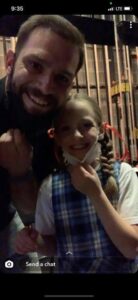 This month we have a special two for one interview combining a “flashback” for Shane Yates and a “spotlight” on his daughter, Skylar Yates, a fourth-grader at Vine Grove Elementary School.  They just finished working together at the PAC with Allegro Dance Theatre's Matilda.
Learn more about Shane and Skylar and all the other current and former students we've recognized over the years.Watch the interview here:
https://youtu.be/lsBgqTRHQx0 NOW SHOWING – APRIL 2021

PLEASE BE ADVISED: Events may change with short notice due to COVID restriction changes.COMING SOON - MAY 2021PLEASE BE ADVISED: Events may change with short notice due to COVID restriction changes.IN REVIEW – MARCH 2021

On March 5 & 6, 16 students in Central Hardin High School Drama Club presented two performances of SUPERHERO TOWN and THE SECRETS OF WILDEST NEVERLAND by Jon Jory before in -person audiences of 108.On March 13, 25 HCS students and 9 Non-HCS area youth attended the last of three Youth Theatre of Hardin County winter workshops in preparation for auditions for their summer production of THE ADDAMS FAMILY.  On March 19 thru 21, 14 HCS students and 20 Non-HCS students of Allegro Dance Theatre presented 4 performances of MATILDA, JR. before in-person audiences totaling 419.On March 27 & 28, former HCS student, professional dancer and singer/songwriter Madison Case shot a music video on the PAC stage with 14 dancers and 4 crew.On March 30, 20 HCS students representing 9 middle and elementary schools and 6 students representing schools in Hart, Larue and Meade counties and home schools were cast in this season's Missoula Children's Theatre production of THE EMPEROR'S NEW CLOTHES. Included in the cast are 3 sets of siblings and 1 set of cousins. Performances will be held Saturday, April 3 at 2 & 7 PM.April 3THE PAC PRESENTS: PERFORMANCES of Missoula Children's Theatre THE EMPEROR'S NEW CLOTHES.  (60 min).  A fable brought to life by a cast of 26 local students and Missoula Children’s Theatre.  2PM and 7 PM.  Know Before You Go: Music and fun for everyone.  Tickets: $10 plus fee for In-Person.$5 plus fee for Livestream.  Tickets go on sale March 31. POC 270-769-8837.  Presented in Partnership with Swope Family of Dealerships, Edward Jones, ElizabethtownFamily.com, Elizabethtown Tourism, and Jimmie Dee Kelley in Tribute to Nelson Kelley.April 12 - 18THE PAC PRESENTS: Kentucky Shakespeare in ROMEO & JULIET On-Demand.  (90 mins).   Know Before You Go: Rated PG.  Best for grades 6 and above.  No In-Person audiences.   On-Demand Tickets: $10 plus fees.  Produced in partnership with Kenneth & Nanette Johnston and  Jimmie Dee Kelley in Tribute to Nelson Kelley. April 23 POSTPONEDGlen Rice/Buffalo Productions presents Glen Rice, Family & Friends.  This event has been postponed until July 30, 2021. 7PM.  Tickets: $20 & $25.  POC Glen Rice 270-325-3256.  All seats will be reserved and will be available for purchase a few weeks before the event at www.thepac.net or by calling 270-769-8837. April 16,17Youth Theatre of Hardin County Auditions for their summer production of THE ADDAMS FAMILY.  Friday, 5PM; Saturday, 11AM.  POC Betty Marsee 270-765-5421.May 3North Hardin High School Choral Concert. 3 PM. POC Cassie Lucas at 270-369-3167. All seats will be reserved, and tickets will be available a week in advance of the performance at www.thepac.net or by calling 270-769-8837.May 7
John Hardin High School Choral Concert. 7 PM. POC Phyllis Westfall 270-769-8606. All seats will be reserved, and tickets will be available a week in advance of the performance at www.thepac.net or by calling 270-769-8837.May 8Studio One-Eleven Spring Dance Recital. 6 PM. POC Katie Bennett 270-312-0872. All seats will be reserved, and tickets will be available for purchase a week prior to the event at www.thepac.net or by calling 270-769-8837. May 15,16The Dance Centre of Elizabethtown's Spring Recitals.  Saturday at 1 PM and Sunday at 2 & 4:30 PM.  POC Sherry Barnard 270-765-5464. All seats will be reserved, and tickets will be available for purchase a week prior to the event at www.thepac.net or by calling 270-769-8837.May 20Hardin County Schools Board of Education Meeting. 6 PM. This meeting has been moved to HCS Central Office and will not be held at the PAC. May 28,29,30
Allegro Dance Theatre Spring Recitals. Friday, 7 PM, Saturday 11 AM and 3 PM, Sunday 3 PM. Tickets are $5 plus fees for In-P POC Carol Zagar 270-352-1333. All seats will be reserved, and tickets will be available for purchase a week prior to the event at www.thepac.net or by calling 270-769-8837.